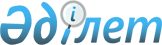 Об утверждении Соглашения между Правительством Республики Казахстан и Правительством Украины о сотрудничестве в области правительственной связиПостановление Правительства Республики Казахстан от 20 апреля 1998 года № 351

      Правительство Республики Казахстан постановляет:

      Утвердить Соглашение между Правительством Республики Казахстан и Правительством Украины о сотрудничестве в области правительственной связи, подписанное в Алматы 14 октября 1997 года.     Премьер-Министр

     Республики Казахстан                               Соглашение

              между Правительством Республики Казахстан 

         и Правительством Украины о сотрудничестве в области 

                       правительственной связи(Официальный сайт МИД РК - Вступило в силу 8 февраля 2000 года)     Правительство Республики Казахстан и Правительство Украины, далее именуемые Сторонами,

       руководствуясь стремлением к дальнейшему укреплению дружественных отношений, существующих между обоими государствами, 

      учитывая заинтересованность Сторон в сохранении и развитии межгосударственной правительственной связи, 

      учитывая договора и соглашения, заключенные в рамках Содружества Независимых Государств, а также между Республикой Казахстан и Украиной, 

      исходя из актуальной необходимости четкой регламентации отношений, основой которых являются взаимное доверие и уважение друг к другу, 

      согласились о нижеследующем: 



 

                               Статья 1 



 

      Для целей настоящего Соглашения нижеуказанные термины означают: 

      "Компетентные органы" - Комитет национальной безопасности Республики Казахстан и Служба безопасности Украины; 

      "правительственная связь" - шифрованная телефонная и документальная связь; 

      "межгосударственная правительственная связь" - система правительственной связи, предназначенная для обмена конфиденциальной информацией между абонентами правительственной связи Республики Казахстан и Украины; 

      "шифровальные средства" - ручные шифры, шифровальная и засекречивающая аппаратура, секретное запасное имущество и принадлежности к ним, нормативная и техническая документация, шифрключи и аппаратура для их изготовления. 



 

                               Статья 2 



 

      Стороны организуют постоянно действующую межгосударственную правительственную связь, предназначенную для обмена конфиденциальной информацией между абонентами правительственной связи Республики Казахстан и Украины. 

      Стороны имеют равные права по организации технической эксплуатации и обеспечению безопасности межгосударственной правительственной связи. 

      Вопросы организации, технической эксплуатации, обеспечения безопасности и бесперебойного функционирования межгосударственной правительственной связи решаются Компетентными органами. 



 

                               Статья 3 



 

      Правительственная связь для высших должностных лиц государства одной Стороны при их временном пребывании на территории государства другой Стороны предоставляется в объеме и порядке, согласованном Компетентными органами. 

      Организация каналов связи и абонентских линий, а также монтаж средств правительственной связи, необходимых для этого, осуществляется за счет заинтересованной Стороны. 



 

                               Статья 4 



 

      Каждая из Сторон предоставляет, по взаимной договоренности, на территории своего государства правительственную связь для должностных лиц государства другой Стороны в соответствии с действующим на территории ее государства порядком, если иные условия не оговерены соответствующими межправительственными соглашениями. 

      Оплата за предоставление правительственной связи осуществляется Компетентным органом заинтересованной Стороны. 



 

                               Статья 5 



 

      Расходы по созданию, вводу в действие, технической эксплуатации и дальнейшему совершенствованию межгосударственной правительственной связи между Республикой Казахстан и Украиной в пределах территорий каждого государства оплачиваются каждой из Сторон самостоятельно. 



 

                              Статья 6 



 

      Стороны поручают Компетентным органам на взаимовыгодных условиях: 

      - проводить научно-исследовательские и проектно-конструкторские работы в области разработки и производства новых систем и средств связи для межгосударственной правительственной связи, а также национальных сетей правительственной связи в соответствии с порядком, определенным отдельными документами, согласованными Компетентными органами; 

      - взаимодействовать в области производства средств правительственной связи; 

      - взаимодействовать по решению вопросов в области криптографической защиты и защиты информации от утечки по техническим каналам; 

      - осуществлять подготовку, переподготовку и повышение квалификации кадров Компетентных органов. 



 

                               Статья 7 



 

      Стороны обязуются обеспечивать в согласованных объемах поставку шифровальных средств, техники и средств связи, комплектующих изделий и запасных частей, необходимых для организации и эксплуатации межгосударственной правительственной связи между Республикой Казахстан и Украиной, а также национальных сетей правительственной связи, в соответствии с законодательством и процедурой экспортного контроля государств обеих Сторон и с соблюдением международных обязательств. 



 

                               Статья 8 



 

      Взаимные поставки между Республикой Казахстан и Украиной шифровальных средств, техники и средств связи, комплектующих изделий и запасных частей, а также организация ремонта и предоставление услуг специального назначения осуществляются на договорной основе. 



 

                               Статья 9 



 

      Стороны поручают Компетентным органам на взаимосогласованных условиях, осуществлять через свои военные представительства, на соответствующих предприятиях, военный контроль за разработкой, изготовлением, поставкой и эксплуатацией шифровальных средств, техники и средств связи, комплектующих изделий и запасных частей. 



 

                               Статья 10 



 

      Стороны устанавливают, что русский язык является рабочим языком при взаимодействии Компетентных органов по реализации вопросов, вытекающих из настоящего Соглашения. 



 

                               Статья 11 

 



 

      Стороны поручают Компетентным органам вести переговоры целью решения вопросов, вытекающих из настоящего Соглашения. 



 

                               Статья 12 



 

      Настоящее Соглашение вступает в силу с даты получения письменного уведомления о выполнении каждой из Сторон внутригосударственных процедур, необходимых для его вступления в силу. 

      Настоящее Соглашение действует в течении десяти лет и будет автоматически продлеваться на последующие десятилетние периоды, если ни одна из Сторон, за шесть месяцев до окончания очередного периода, не направит письменное уведомление другой Стороне о своем намерении прекратить его действие. 

      Действие настоящего Соглашения прекращается по истечении шести месяцев с даты получения одной Стороной письменного уведомления другой Стороны о намерении прекратить его действие. 



 

                               Статья 13 



 

      Все спорные вопросы, связанные с выполнением и толкованием настоящего Соглашения, будут решаться путем переговоров. 



 

                               Статья 14      По взаимной договоренности Сторон в настоящее Соглашение могут вноситься изменения и дополнения, которые оформляются Протоколами к настоящему Соглашению.     Совершено в г.Алматы 14 октября 1997 года в двух экземплярах, каждый на казахском, украинском и русском языках, при чем все тексты являются аутентичными.     В случае возникновения разногласий  относительно толкования положений настоящего Соглашения Стороны будут руководствоваться текстом на русском языке.       За Правительство                            За Правительство

      Республики Казахстан                             Украины        (Специалисты: Мартина Н.А.,

                   Петрова Г.В.)
					© 2012. РГП на ПХВ «Институт законодательства и правовой информации Республики Казахстан» Министерства юстиции Республики Казахстан
				